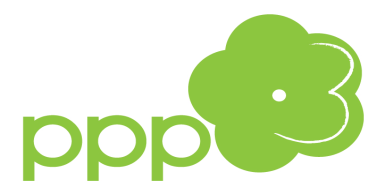 „SPOTKANIA Z LEONEM”grupowe zajęcia edukacyjno-terapeutyczne_______________________________________________________________________________ Osoby prowadzące: 	mgr Barbara Strzałkowska – psycholog 	Mgr Ewelina Turska – psycholog Zajęcia przeznaczone są dla dzieci z trudnościami w zakresie regulacji emocji. Do udziału zapraszamy dzieci w wieku 5-7 lat uczęszczające do przedszkoli z terenu działania naszej Poradni.Spotkania odbywać się będą w I i II półroczu:1 grupa, semestr I - październik 2024 – styczeń 2025 (10 spotkań)2 grupa, semestr II – luty 2025 - maj 2025 (10 spotkań),Poradnia Psychologiczno-Pedagogiczna nr 3, w wybrane poniedziałki, godzina 16.30 do 17.30W zajęciach mogą brać udział dzieci, które były już badane psychologicznie w naszej Poradni (posiadają aktualną diagnozę psychologiczną).Aby zgłosić chęć udziału dziecka (spełniającego powyższe warunki) należy wypełnić wniosek o objęcie zajęciami specjalistycznymi w Poradni (wniosek dostępny w sekretariacie 
oraz na stronie internetowej poradni w zakładce „druki do pobrania”) w terminie 
do 15 września 2024 r.Psychologowie prowadzący po rozpatrzeniu wniosku informują rodzica telefonicznie 
lub mailowo o przyjęciu dziecka na zajęcia oraz terminie rozpoczęcia zajęć.Serdecznie zapraszamy